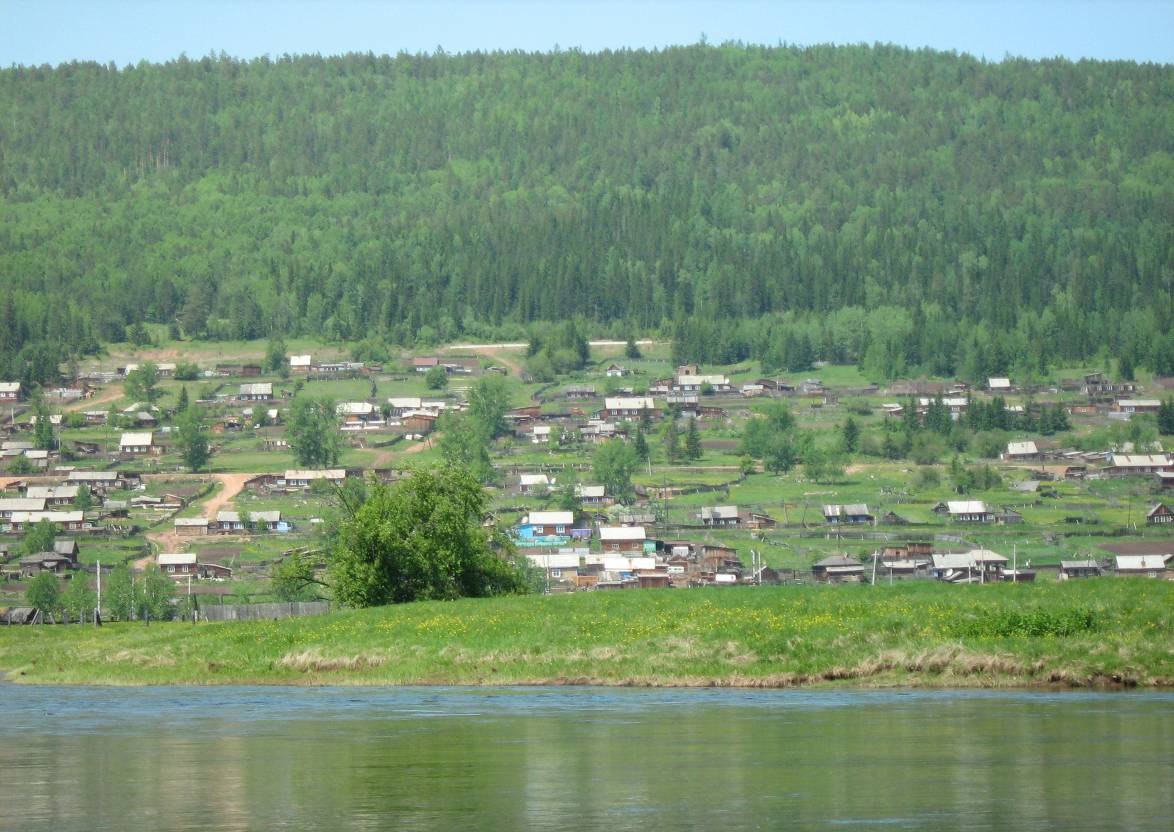                                Семигорского сельского поселения                    № 2   Пятница  27 января  2017 год2                                              Вестник                    Пятница       27 января                 №  2                                           25.01.2017 г.  № 154 РОССИЙСКАЯ ФЕДЕРАЦИЯИРКУТСКАЯ ОБЛАСТЬ                                                              НИЖНЕИЛИМСКИЙ РАЙОНСЕМИГОРСКОЕ МУНИЦИПАЛЬНОЕ  ОБРАЗОВАНИЕДУМАРЕШЕНИЕО ДЕНЕЖНОМ ВОЗНАГРАЖДЕНИИ ГЛАВЫ СЕМИГОРСКОГО МУНИЦИПАЛЬНОГО ОБРАЗОВАНИЯ        В соответствии с Федеральным законом от 06.10.2003 г. № 131-ФЗ, постановлением Правительства Иркутской области от 27 ноября 2014 года № 599-пп «Об установлении нормативов формирования расходов на оплату труда депутатов, выборных должностных лиц местного самоуправления, осуществляющих свои полномочия на постоянной основе, муниципальных служащих муниципальных образований Иркутской области», Законом области от 17.12.2008 г. № 122-оз, Указом губернатора Иркутской области от 11.03.2013 года № 54-уг «Об увеличении (индексации) размеров окладов месячного денежного содержания государственных гражданских служащих Иркутской области»,  руководствуясь ч.4 ст.26 Уставом Семигорского муниципального образования, Дума Семигорского муниципального образованияРЕШИЛА:1.Утвердить «Положение об оплате труда главы Семигорского муниципального образования» в новой редакции (Приложение № 1).2.Решение Думы от 14 апреля 2016 года № 121  «О денежном вознаграждении главы Семигорского муниципального образования», признать утратившим силу.3. Данное решение опубликовать в периодическом печатном издании «Вестник» Семигорского сельского поселения и разместить на официальном сайте администрации в информационно-телекоммуникационной сети «Интернет».4.Данное решение вступает в силу с 01 января 2017 года.Глава Семигорского  муниципального образования                                                     К.С.Лопатин                                                                               Приложение № 1 к Решению ДумыСемигорского муниципального образованияОт  25 января 2017 года  № 154 Положениеоб оплате труда главы Семигорского муниципального образования1.Общие положения.1.Настоящее Положение разработано в соответствии с постановлением Правительства Иркутской области от 27.11.2014 года № 599-пп «Об установлении нормативов формирования расходов на оплату труда депутатов, выборных должностных лиц местного самоуправления, осуществляющих свои полномочия на постоянной основе, муниципальных служащих муниципальных образований Иркутской области», Уставом Семигорского муниципального образования.2.Настоящее Положение определяет размер и порядок установления оплаты труда главы Семигорского муниципального образования.2.Оплата труда Главы Семигорского сельского поселения.1.Оплата труда главы Семигорского муниципального образования производится в виде ежемесячного денежного вознаграждения, ежемесячного денежного поощрения и иных дополнительных выплат, предусмотренных настоящим Положением.2.Ежемесячное денежное вознаграждение главы Семигорского муниципального образования состоит из должностного оклада, процентной надбавки за выслугу лет, ежемесячного денежного поощрения, ежеквартального денежного поощрения.3.Должностной оклад главе Семигорского муниципального образования устанавливается в размере 3175 руб. 55 коп.4.Ежемесячная процентная надбавка к должностному окладу за выслугу лет устанавливается главе Семигорского муниципального образования в размере 30 %.5.Ежемесячное денежное поощрение главе Семигорского муниципального образования устанавливается в размере 3,9 денежного вознаграждения.6.Главе Семигорского муниципального образования устанавливается ежеквартальное денежное поощрение в размере ежемесячного денежного вознаграждения.7.На ежемесячное денежное вознаграждение, ежемесячное денежное поощрение и ежеквартальное денежное поощрение главы Семигорского муниципального образования начисляются районный коэффициент и процентная надбавка к заработной плате за работу в местностях, приравненных к районам Крайнего Севера в размерах, установленных федеральным и областным законодательством.8.Источником финансирования оплаты труда главы Семигорского муниципального образования являются средства бюджета Семигорского муниципального образования.Глава Семигорского муниципального образования                                                     К.С.Лопатин                                                                      Пояснительная записка                                                                                                          к решению Думы Семигорского                                                                                                        муниципального  образования                                                                                               от 25.01.2017 года № 154 Норматив формирования расходов в месяц на оплату труда главы Семигорского муниципального образования с 1 января 2017 года.= 45371,00 (рублей)№ 2                  Пятница      27   января                       Вестник                                       3      25.01.2017 г.  № 155 РОССИЙСКАЯ ФЕДЕРАЦИЯИРКУТСКАЯ ОБЛАСТЬ                                                              НИЖНЕИЛИМСКИЙ РАЙОНСЕМИГОРСКОЕ МУНИЦИПАЛЬНОЕ  ОБРАЗОВАНИЕДУМАРЕШЕНИЕО ДЕНЕЖНОМ ВОЗНАГРАЖДЕНИИ ЗАМЕСТИТЕЛЯ ПРЕДСЕДАТЕЛЯ ДУМЫ СЕМИГОРСКОГО МУНИЦИПАЛЬНОГО ОБРАЗОВАНИЯ        В соответствии с Федеральным законом от 06.10.2003 г. № 131-ФЗ, Постановлением Правительства Иркутской области от 27 ноября 2014 года № 599-пп «Об установлении нормативов формирования расходов на оплату труда депутатов, выборных должностных лиц местного самоуправления, осуществляющих свои полномочия на постоянной основе, муниципальных служащих и содержание органов местного самоуправления муниципальных образований Иркутской области», Законом области от 17.12.2008 г. № 122-оз,   Указом губернатора Иркутской области от 11.03.2013 года  № 54-уг  «Об увеличении (индексации) размеров окладов месячного  денежного содержания государственных гражданских служащих Иркутской области», руководствуясь  ч.4 ст. 26 Устава Семигорского МО, Дума Семигорского сельского поселенияРЕШИЛА:1. Утвердить «Положение об оплате труда заместителю председателя Думы Семигорского муниципального образования» (приложение № 1)2.Решение Думы Семигорского сельского поселения от 14.04.2016 года № 122  «О денежном вознаграждении заместителя председателя Думы Семигорского сельского поселения» в новой редакции признать  утратившим силу.3.Данное решение опубликовать в периодическом печатном издании  «Вестник» Семигорского сельского поселения и разместить на официальном сайте администрации в информационно-телекоммуникационной сети «Интернет».4.Данное решение вступает в силу с 01.01.2017 года.Глава Семигорского муниципального образования                         К.С.Лопатин                                  Приложение № 1 к Решению ДумыСемигорского муниципального образованияот 14 апреля  2016 года № 122Положениеоб оплате труда заместителя председателя Думы  Семигорского муниципального образования.1.Общие положения.1.Настоящее Положение разработано в соответствии с Постановлением Правительства Иркутской области от 27 ноября 2014 года № 599-пп «Об установлении нормативов формирования расходов на оплату труда депутатов, выборных должностных лиц местного самоуправления, осуществляющих свои полномочия на постоянной основе, муниципальных служащих и содержание органов местного самоуправления муниципальных образований Иркутской области»,  с  Указом губернатора Иркутской области от 11.03.2013 года  № 54-уг  «Об увеличении (индексации) размеров окладов месячного  денежного содержания государственных гражданских служащих Иркутской области», Уставом Семигорского муниципального образования.2.Настоящее Положение определяет размер и порядок установления оплаты труда заместителя председателя Думы Семигорского муниципального образования.2.Оплата труда заместителя председателя Думы Семигорского муниципального образования.1.Оплата труда заместителя председателя Думы Семигорского муниципального образования производится в виде ежемесячного денежного вознаграждения, ежемесячного денежного поощрения и иных дополнительных выплат, предусмотренных настоящей статьей.2.Ежемесячное денежное вознаграждение заместителя председателя Думы Семигорского муниципального образования состоит из должностного оклада, процентной надбавки за выслугу лет, ежемесячного денежного поощрения, ежеквартального денежного поощрения.3.Должностной оклад заместителю председателя Думы Семигорского муниципального образования устанавливается в размере 1621 руб. 75 коп.4.Ежемесячная процентная надбавка к должностному окладу за выслугу лет устанавливается заместителю председателя Думы Семигорского муниципального образования в размере 30 %.5.Ежемесячное денежное поощрение заместителю председателя Думы Семигорского муниципального образования устанавливается в размере 3,9 денежного вознаграждения.6.Заместителю председателя Думы Семигорского муниципального образования устанавливается ежеквартальное денежное поощрение в размере ежемесячного денежного вознаграждения.7.На ежемесячное денежное вознаграждение, ежемесячное денежное поощрение и ежеквартальное денежное поощрение заместителю председателя Думы Семигорского муниципального образования начисляются районный коэффициент и процентная надбавка к заработной плате за работу в местностях, приравненных к районам Крайнего Севера в размерах, установленных федеральным и областным законодательством.8.Источником финансирования оплаты труда заместителя председателя Думы Семигорского муниципального образования являются средства бюджета Семигорского муниципального образования.Глава Семигорского муниципального образования                                    Лопатин К.С.                                          Пояснительная записка                                                                                                          к решению Думы Семигорского                                                                                                        муниципального  образования                                                                                               от 25.01.2017 года № 155Норматив формирования расходов в месяц на оплату труда заместителя председателя Думы Семигорского муниципального образования с 01 января 2016 года= 23170,62 (рублей)4                                    Вестник          Пятница   27   января                                      №  225.01.2016 г.  № 156 РОССИЙСКАЯ ФЕДЕРАЦИЯИРКУТСКАЯ ОБЛАСТЬ                                                             НИЖНЕИЛИМСКИЙ РАЙОНСЕМИГОРСКОЕ МУНИЦИПАЛЬНОЕ  ОБРАЗОВАНИЕДУМАРЕШЕНИЕОБ УТВЕРЖДЕНИИ «ПОЛОЖЕНИЯ ОБ ОПЛАТЕ ТРУДА МУНИЦИПАЛЬНЫХ СЛУЖАЩИХ АДМИНИСТРАЦИИ СЕМИГОРСКОГО МУНИЦИПАЛЬНОГО ОБРАЗОВАНИЯ»       В соответствии с Постановлением Правительства  Иркутской области от 27 ноября 2014 года № 599-пп «Об установлении нормативов формирования расходов на оплату труда депутатов, выборных должностных лиц местного самоуправления, осуществляющих свои полномочия на постоянной основе, муниципальных служащих и содержание органов местного самоуправления муниципальных образований Иркутской области», с Указом Губернатора Иркутской области от 11 марта 2013 года № 54-уг «Об увеличении (индексации) размеров окладов месячного денежного содержания государственных служащих Иркутской области», руководствуясь   ч.1 ст.48 Устава администрации Семигорского муниципального образования,  Дума Семигорского сельского поселения РЕШИЛА:1.Утвердить «Положение об оплате труда  муниципальных служащих администрации Семигорского муниципального образования» 2. Решение  Думы от 27.05.2015  года № 82 "Об утверждении Положения об оплате труда  муниципальных служащих администрации Семигорского сельского поселения»,  признать утратившим силу.3. Решения  Думы от 29.02.2016  года № 114,от 22.09.2016 г. № 138, от 30.11.2016 г. № 143 "О внесении изменений в «Положение об оплате труда  муниципальных служащих администрации Семигорского сельского поселения»,  признать утратившими силу.4. Администрации Семигорского сельского поселения опубликовать настоящее решение в периодическом печатном издании  «Вестник» Семигорского сельского поселения и разместить на официальном сайте администрации Семигорского сельского поселения в информационно-телекоммуникационной сети «Интернет».5.Настоящее решение считать вступившим в силу после официального опубликования (обнародования).6.Контроль за исполнением настоящего решения возложить на постоянную планово-бюджетную комиссию Думы Семигорского сельского поселения.Глава Семигорского муниципального образования                                    К.С.Лопатин                                                              Приложение к Решению Думы                                                                                                                                  Семигорского муниципального образования  от « 25 » января 2017 года № 156ПОЛОЖЕНИЕоб оплате труда  муниципальных служащих администрации Семигорского сельского поселения       Настоящее Положение разработано в соответствии с Трудовым кодексом Российской Федерации, Федеральным законом от 02.03.2007 г. № 25-ФЗ «О муниципальной службе в Российской Федерации»,  Законом Иркутской области от 15.10.2007 г. № 88-ОЗ  «Об отдельных вопросах муниципальной службы в Иркутской области», Законом Иркутской области от 15.10.2007г. № 89-ОЗ «О реестре должностей муниципальной службы в Иркутской области и соотношении должностей муниципальной службы и должностей государственной гражданской службы Иркутской области», Постановлением  Правительства Иркутской области от 27 ноября 2014 года г. № 599-пп «Об установлении нормативов формирования расходов на оплату труда депутатов, выборных должностных лиц местного самоуправления, осуществляющих свои полномочия на постоянной основе, муниципальных служащих и содержание органов местного самоуправления муниципальных образований Иркутской области», Постановлением Губернатора Иркутской области от 14 апреля . № 147-П «О повышении окладов месячного денежного содержания государственных гражданских служащих Иркутской области», Указом Губернатора Иркутской области от 17 мая 2012 года № 112-уг «О повышении окладов месячного денежного содержания государственных гражданских служащих Иркутской области», Указом Губернатора Иркутской области от 11 марта 2013г. № 54-уг «Об увеличении (индексации) размеров окладов месячного денежного содержания государственных гражданских служащих Иркутской области», Уставом администрации Семигорского сельского поселения.Глава 1. Общие положенияСтатья 1. Оплата труда муниципального служащего1. Оплата труда муниципального служащего производится в виде денежного содержания, которое состоит из должностного оклада муниципального служащего в соответствии с замещаемой им должностью муниципальной службы (далее – должностной оклад), а также следующих  дополнительных выплат:                                                                                                - ежемесячная надбавка за классный чин;- ежемесячная надбавка к должностному окладу за выслугу лет на муниципальной службе;- ежемесячная надбавка к должностному окладу за особые условия муниципальной службы;- ежемесячное денежное поощрение;- ежемесячная надбавка за работу со сведениями, составляющими государственную тайну;- единовременная выплата при предоставлении ежегодного оплачиваемого отпуска и материальная помощь, выплачиваемые за счет средств фонда оплаты труда муниципальных служащих;- материальная помощь и единовременная премия за счет экономии фонда оплаты труда.№ 2                  Пятница      27   января                       Вестник                                       52. Ко всему денежному содержанию единовременную премию за счет экономии фонда оплаты труда, муниципальным служащим выплачивается районный коэффициент в размере 60 процентов и процентная надбавка за стаж работы в районах Крайнего Севера и приравненных к ним местностях в размере 50 процентов.3. Денежное содержание муниципальным служащим выплачивается за счет средств фонда оплаты труда муниципальных служащих администрации Семигорского сельского поселения.Статья 2. Порядок решения вопросов денежного содержания       Вопросы денежного содержания муниципальных служащих разрешаются правовыми актами представителя нанимателя:  главы  Семигорского сельского поселения  – в отношении муниципальных служащих администрации Семигорского сельского поселения.      Глава 2. Должностной окладСтатья 3.  Размеры должностных окладов муниципальных служащих1. Размеры должностных окладов муниципальных служащих устанавливаются дифференцированно в соответствии с Законом Иркутской области от 15.10.2007 г. № 89-оз «О реестре должностей муниципальной службы в Иркутской области и соотношении  должностей муниципальной службы и должностей  государственной гражданской службы Иркутской области» (принят Постановлением Законодательного Собрания Иркутской области от 19.09.2007 № 34/3/3-СЗ). 2. Размеры должностных окладов:3. Размер должностного оклада конкретному муниципальному служащему устанавливается в зависимости от замещаемой им должности муниципальной службы и указывается в заключаемом с ним трудовом договоре.                                              Глава 3. Надбавка к должностному окладу за классный чинСтатья 4. Ежемесячная надбавка к должностному окладу за классный чин муниципальных служащих устанавливается в соответствии с присвоенным классным чином муниципальной службы правовым актом представителя нанимателя (работодателя).1. размеры надбавки  к должностному окладу за классный чин:2. Выплата ежемесячной надбавки  к должностному окладу за классный чин производится с момента присвоения муниципальному служащему классного чина.3. Ежемесячная надбавка за классный чин начисляется исходя из должностного оклада муниципального служащего без учета доплат и надбавок, за исключением районного коэффициента и процентной надбавки за стаж работы в районах Крайнего севера и приравненных местностях и выплачивается в составе денежного содержания. 4. Ежемесячная надбавка за классный чин учитывается во всех случаях исчисления среднего заработка.Глава 4. Надбавка к должностному окладу за выслугу лет на муниципальной службеСтатья 5. Размеры надбавки к должностному окладу за выслугу лет       Выплата муниципальным служащим надбавок к должностному окладу за выслугу лет производится дифференцированно в зависимости от стажа (общей продолжительности) муниципальной службы в размерах: - при стаже муниципальной службы от 1 года до 5 лет – 10 процентов;- при стаже муниципальной службы от 5 лет до 10 лет – 15 процентов;- при стаже муниципальной службы от 10 лет до 15 лет – 20 процентов;- при стаже муниципальной службы свыше 15 лет – 30 процентов.Статья 6.  Исчисление стажа муниципальной службы, дающего право на получение надбавки к должностному окладу за выслугу лет1. Стаж муниципальной службы, дающий право на получение надбавки к должностному окладу за выслугу лет, исчисляется в соответствии с Законом Иркутской области от 02.02.1999 № 8-оз «О периодах трудовой деятельности, учитываемых при исчислении стажа замещения областных государственных и муниципальных должностей, дающего право на установление ежемесячной надбавки к должностному окладу за выслугу лет» (утвержден Губернатором Иркутской области Б.А.Говориным).2. Периоды работы (службы), не предусмотренные вышеназванным Законом, включаются в стаж муниципальной службы, дающий право на получение надбавки к должностному окладу за выслугу лет, при условии, что опыт и знания по ним необходимы для выполнения должностных обязанностей по замещаемой должности муниципальной службы.Статья 7.  Порядок установления стажа муниципальной службы, дающего право на получение надбавки к должностному окладу за выслугу лет1. Стаж муниципальной службы, дающий право на получение надбавки к должностному окладу за выслугу лет, устанавливается по представлению кадрового органа либо заявлению муниципального служащего Комиссией по установлению стажа работы, дающего право на получение ежемесячных надбавок за выслугу лет (далее – Комиссия по установлению стажа), состав которой утверждается главой   Семигорского сельского поселения.2. Решение Комиссии по установлению стажа оформляется протоколом и передается представителю нанимателя.Статья 8.  Порядок установления и выплаты надбавки к  должностному окладу за выслугу лет       Надбавка к должностному окладу за выслугу лет устанавливается муниципальному служащему с момента возникновения права на получение или изменение размера этой надбавки, выплачивается одновременно с выплатой денежного содержания за соответствующий месяц и учитывается во всех случаях расчета среднего заработка.6                                    Вестник          Пятница   27   января                                      №  2Глава 5. Надбавка к должностному окладу за особые условия муниципальной службыСтатья 9. Размеры надбавки к должностному окладу за  особые условия муниципальной службы1. Надбавка к должностному окладу за особые условия муниципальной службы устанавливается в размере:- по младшим должностям муниципальной службы от  30 -60 процентов должностного оклада.2. Надбавка к должностному окладу за особые условия муниципальной службы устанавливается муниципальному служащему с учетом следующих показателей:- сложности работы – выполнение заданий особой важности и сложности;- напряженности работы – большой объем работы, необходимость выполнения работы в короткие сроки, оперативность принятия решений;- специального режима работы – исполнение должностных обязанностей за пределами нормальной продолжительности рабочего времени, исполнение должностных обязанностей временно отсутствующих муниципальных служащих;- наличия высоких достижений в работе – квалифицированное и компетентное выполнение заданий, качественное и своевременное исполнение должностных обязанностей, принятие самостоятельных и правильных решений при исполнении должностных обязанностей;- участия в нормотворчестве (в случае, если в основные должностные обязанности муниципального служащего, имеющего высшее юридическое образование, входит проведение правовой экспертизы проектов правовых актов, подготовка и редактирование проектов правовых актов и их визирование в качестве юриста или исполнителя);- участия в работе комиссий и рабочих групп, образованных в органах муниципального образования и в сельском поселении;- участия в реализации отдельных государственных полномочий, переданных муниципальному образованию.3. Установленный муниципальному служащему размер надбавки к должностному окладу за особые условия муниципальной службы может быть уменьшен в случае снижения либо отпадения одного из показателей, указанных в части 2 настоящей статьи.4. Размер надбавки к должностному окладу за особые условия муниципальной службы снижается до минимального в случаях:а) истечения срока, на который она была установлена в размере, превышающем минимальный;б) привлечения муниципального служащего к дисциплинарной ответственности.Статья 10. Порядок установления и выплаты надбавки к должностному окладу за особые условия муниципальной службы       Надбавка к должностному окладу за особые условия муниципальной службы устанавливается муниципальному служащему на определенный период (как правило, на календарный год) на основании  распоряжения  Главы Семигорского  сельского  поселения, и в том же порядке в течение этого периода может изменяться, выплачивается одновременно с выплатой денежного содержания за соответствующий месяц и учитывается во всех случаях расчета среднего заработка.Глава  6.  Денежное поощрение к должностному окладуСтатья 11. Размер денежного поощрения к должностному окладу1. Денежное поощрение к должностному окладу муниципальным служащим устанавливается в размере:Статья 12. Порядок установления и выплаты денежного поощрения к должностному окладу        Денежное поощрение к должностному окладу устанавливается муниципальному служащему на календарный год, выплачивается в составе денежного содержания за соответствующий месяц и учитывается во всех случаях расчета среднего заработка.Глава 7. Единовременная выплата при предоставлении ежегодного оплачиваемого отпускаСтатья 13. Размер единовременной выплаты при предоставлении  ежегодного оплачиваемого отпуска       При предоставлении ежегодного оплачиваемого отпуска муниципальному служащему производится единовременная выплата в размере двух должностных окладов.Статья 14. Порядок производства единовременной выплаты  при предоставлении ежегодного оплачиваемого отпуска1. Единовременная выплата при предоставлении ежегодного оплачиваемого отпуска производится до ухода муниципального служащего в ежегодный оплачиваемый отпуск. При использовании отпуска в первом полугодии, единовременная выплата при предоставлении ежегодного оплачиваемого отпуска производится в размере одного должностного оклада и одной надбавки к должностному окладу за классный чин, а оставшаяся часть выплачивается в конце года. 2. Муниципальным служащим, вступившим в трудовые отношения в течение календарного года, единовременная выплата при предоставлении ежегодного оплачиваемого отпуска производится пропорционально количеству отработанного времени с момента вступления в трудовые отношения до конца календарного года в текущем календарном году. 3. Муниципальным служащим, уволенным в течение календарного года (не отработавшим полного календарного года) и не использовавшим ежегодный оплачиваемый отпуск, единовременная выплата при предоставлении ежегодного оплачиваемого отпуска производится пропорционально числу полных отработанных календарных месяцев в данном рабочем году.Глава 8. Материальная помощь Статья 15. Условия выплаты материальной помощи к отпуску       Оказание материальной помощи производится по заявлению муниципального служащего в размере одного должностного оклада, на основании распоряжения главы Семигорского сельского поселения.Статья 16.Основания оказания муниципальному служащему материальной помощи и выплаты.       Материальная помощь муниципальному служащему используется для оказания на частичное возмещение расходов в связи со смертью супруги (супруга), родителей, детей муниципальных служащих, с необходимостью дорогостоящего лечения № 2                  Пятница      27   января                       Вестник                                       7      и приобретения дорогостоящих лекарств свыше двух тысяч  рублей, с ущербом от стихийных бедствий (наводнения, ураган, пожары), краж личного имущества, свыше двух  с половиной тысяч рублей.Глава 9. Единовременная премия за счет экономии фонда оплаты трудаСтатья 17. Основания оказания муниципальному служащему  выплаты единовременной премии за счет экономии                 фонда оплаты труда       Экономия фонда оплаты труда муниципальных служащих используется  для выплаты муниципальным служащим единовременных премий, в том числе за исполнение заданий особой важности и сложности, за продолжительную и безупречную службу, в связи с юбилейными датами со дня рождения (50, 60 лет), с юбилейными датами службы (10, 15, 20 лет службы и т.д.).Статья 18. Размеры  единовременной премии       Размеры единовременной премии в каждом случае определяются индивидуально исходя из принципов разумности и справедливости.  Статья 19. Порядок оказания материальной помощи и назначения единовременной премии       Оказание материальной помощи производится по заявлению муниципального служащего, а назначение единовременной премии – по распоряжению главы Семигорского сельского поселения. Глава 10. Фонд оплаты трудаСтатья 20. Предельные нормативы размера оплаты труда муниципальных служащих        Предельный норматив размера оплаты труда муниципальных служащих определяется суммированием предельных нормативов размера должностного оклада и размера общей суммы надбавок и иных выплат, устанавливаемых муниципальному служащему, и не может превышать количества должностных окладов, предусматриваемых при формировании фонда оплаты труда областных государственных гражданских служащих для выплаты им должностных окладов и предоставления надбавок и иных выплат (без учета ежемесячной надбавки к должностному окладу за работу со сведениями, составляющими государственную тайну, районного коэффициента и процентной надбавки к денежному содержанию, предусмотренных федеральным и областным законодательством).Статья 21. Формирование фонда оплаты труда муниципальных служащихI. При формировании фонда оплаты труда муниципальных служащих, органов местного самоуправления предусматриваются следующие выплаты в расчете на год (за исключением должностного оклада):1) ежемесячная надбавка к должностному окладу за классный чин - в размере четырех должностных окладов;2) надбавка к должностному окладу за выслугу лет – в размере трех должностных окладов;3) надбавка к должностному окладу за особые условия муниципальной службы – в размере четырнадцати должностных окладов;4) денежное поощрение к должностному окладу – в размере тридцати  должностных окладов (размер устанавливается постановлением Губернатора области для государственных органов власти области);5) единовременная выплата при предоставлении ежегодного оплачиваемого отпуска –   в размере двух должностных окладов и материальная помощь  – в размере одного должностного оклада.       Фонд оплаты труда муниципальных служащих формируется с учетом районного коэффициента и процентной надбавки к заработной плате за работу в приравненных к районам Крайнего Севера местностях.II.Представитель нанимателя вправе перераспределять средства фонда оплаты труда муниципальных служащих между выплатами, предусмотренными частью 1 настоящей статьи.Глава  Семигорского муниципального образования                                                                 Лопатин К.С.Российская ФедерацияИркутская область Нижнеилимский районСЕМИГОРСКОЕ МУНИЦИПАЛЬНОЕ ОБРАЗОВАНИЕ АДМИНИСТРАЦИЯРАСПОРЯЖЕНИЕОт 30 декабря . № 35п. Семигорск «Об отмене режима чрезвычайной ситуации на территории Семигорского муниципального образования»       В связи с выполнением основных мероприятий по ликвидации чрезвычайной ситуации, связанной с массовым отравлением граждан суррогатной спиртосодержащей продукцией, Указом Губернатора Иркутской области № 321 – уг от 30.12.2016 года «Об отмене  режима чрезвычайной ситуации на территории Иркутской области», руководствуясь Уставом Семигорского муниципального образования: 1. Отменить на территории Семигорского муниципального образования с 08 часов 00 минут 31 декабря 2016 года режим чрезвычайной ситуации.2. Признать утратившим силу распоряжение администрации Семигорского муниципального образования № 34 от 26.12.2016 года «О введении  режима чрезвычайной ситуации на территории Семигорского муниципального образования». 3. Опубликовать данное распоряжение в периодическом печатном издании СМИ «Вестник» и разместить на официальном сайте администрации Семигорского муниципального образования.4. Контроль за исполнением данного распоряжения оставляю за собой. Глава Семигорского муниципального образования                                                    К.С. Лопатин 8                                    Вестник          Пятница   27   января                                      №  2ЗАКЛЮЧЕНИЕ № 1По результатам проведенных публичных слушаний по проекту внесения изменений в Правила землепользования и застройки Семигорского сельского поселения Нижнеилимского района Иркутской области.Дата составления Заключения:  25.01.2017 г.  п. СемигорскПредмет публичных слушаний: обсуждение проекта внесения изменений в правила землепользования и застройки Семигорского сельского поселения Нижнеилимского района.Основание для проведения публичных слушаний:- Градостроительный кодекс Российской Федерации;- Федеральный закон от 06.10.2003г. № 131-ФЗ «Об общих принципах организации местного самоуправления в РФ»;- Устав Семигорского муниципального образования;  - Решение Думы Семигорского сельского поселения от 24.12.2012 г. № 217 «Об утверждении порядка организации и проведения публичных слушаний по проекту «Правила землепользования и застройки»;- Постановление администрации Семигорского сельского поселения от 23.11.2016 г. № 138  «О проведении публичных слушаний по проекту внесения изменений в «Правила землепользования и застройки» Семигорского сельского поселения Нижнеилимского района.Общие сведения о проекте внесения изменений в правила землепользования и застройки Семигорского сельского поселения Нижнеилимского района:Территория разработки: Семигорское муниципальное образование Нижнеилимского района Иркутской области.Заказчик: администрация Семигорского сельского поселения Нижнеилимского районаРазработчик: комиссия по подготовке внесения изменений в правила землепользования и застройки Семигорского сельского поселения Нижнеилимского района Иркутской области.Сроки проведения публичных слушаний: 23.11.2016 г. -  23.01.2017 г. Формы оповещения о публичных слушаниях:- публикация в СМИ «Вестник» Администрации и Думы Семигорского сельского поселения»»;- размещение постановления администрации Брусничного сельского поселения от 23.11.2016 г. № 138  «О проведении публичных слушаний по проекту внесения изменений в «Правила землепользования и застройки» Семигорского сельского поселения Нижнеилимского района» на официальном сайте администрации Семигорского сельского поселения в телекоммуникационной сети «Интернет» (sem-adm.ru);- информационные стенды на территории поселка Семигорск.Сведения о размещении проекта внесения изменений в правила землепользования и застройки Семигорского сельского поселения Нижнеилимского района:- СМИ «Вестник» Администрации и Думы Семигорского сельского поселения»;- официальный сайт администрации Брусничного сельского поселения в телекоммуникационной сети «Интернет» (sem-adm.ru).Консультации специалистов администрации Семигорского сельского поселения по проекту внесения изменений в правила землепользования и застройки:-п. Семигорск, ул. Октябрьская, дом № 1, здание администрации Семигорского сельского поселения с 23.11.2016 г. по 10.01.2017 г. ежедневно, кроме субботы и воскресенья, с 9-00 до 13-00 часов, с 14-00 до 17-00 часов.Замечания и предложения по  проекту внесения изменений в правила землепользования и застройки:- в администрации Семигорского сельского поселения по адресу: п. Семигорск, ул. Октябрьская, дом 1, с 23.11.2016 г. по 10.01.2017 г. в рабочие дни с 9-00 до 13-00 часов, с 14-00 до 17-00 часов;-почтовым отправлением по адресу: 665682, Иркутская область, Нижнеилимский район, п.Семигорск, ул.Октябрьская, дом № 1;-по электронной почте: (sem-adm.ru).-в устной форме в ходе проведения публичных слушаний.       За период с 23.11.2016г. по 10.01.2017г. замечаний и предложений по проекту внесения изменений в правила землепользования и застройки Семигорского сельского поселения не поступило.Протокол публичных слушаний по проекту внесения изменений в правила землепользования и застройки Семигорского сельского поселения – 10.01.2017г.Публичные слушания по проекту внесения изменений в правила землепользования и застройки Семигорского сельского поселения прошли:10.01.2017 г. в 15-00 часов по адресу: п.Семигорск, ул.Октябрьская, дом № 1, здание администрации Семигорского сельского поселения. Присутствовало 17 человек, в том числе представители администрации Семигорского сельского поселения, депутаты Думы Семигорского сельского поселения. Участники публичных слушаний зарегистрированы в установленном порядке.       Перед участниками публичных слушаний с докладом о проекте внесения изменений в правила землепользования и застройки Семигорского сельского поселения выступил глава Семигорского сельского поселения Лопатин К.С.       Проект внесения изменений в правила землепользования и застройки Семигорского сельского поселения одобрен участниками публичных слушаний единогласно.Выводы и рекомендации по результатам публичных слушаний:       Проект внесения изменений в правила землепользования и застройки Семигорского сельского поселения, выполненный в соответствии с требованиями Градостроительного кодекса Российской Федерации, рассмотренный на публичных слушаниях, одобрить и рекомендовать к утверждению.       Опубликовать заключение о результатах публичных слушаний по проекту внесения изменений в правила землепользования и застройки Семигорского сельского поселения Нижнеилимского района в средствах массовой информации и разместить на официальном сайте администрации Семигорского сельского поселения в телекоммуникационной сети «Интернет».Председатель  комиссии по подготовке внесения изменений в правила землепользованияи застройки  Семигорского сельского поселения                                                                                                         Лопатин К.С.Секретарь комиссии                                                                                                                                                         Окунева Л.В.№ 2                  Пятница      27   января                       Вестник                                       9      ПАМЯТКА
для населения Семигорского сельского поселения по соблюдению правил пожарной безопасности и действиям в случае возникновения пожара1.Умейте правильно оценить опасность возникновения пожара в своем доме или квартире. Убедитесь в исправности отопительных печей, электропроводки и электроприборов. Продумайте заранее свои действия при возникновении пожара и пути эвакуации.2.Выбор средства борьбы с огнем. Вы располагаете многими средствами, позволяющими потушить огонь в самом начале: одеяла, грубая ткань, мешковина, вода в емкостях, земля.3.Чистота и порядок. Дом, в котором царят чистота, и порядок более защищен от пожара. Слой пыли, пленки жира, старые вещи, загромождающие вашу квартиру, способствуют быстрому распространению огня.4.Храните химические вещества в прохладном и проветриваемом помещении, не допускайте нагревания аэрозольных баллончиков выше 40 градусов, не распыляйте их содержимое вблизи открытого огня, не разбирайте их и не давайте детям, не бросайте в огонь. Пустой баллончик способен взрываться, так же как и полный. Всегда знакомитесь с инструкцией по использованию, расположенной на всех средствах с наличием химических веществ.5.Освободите ваши чердаки и гаражи от ненужных вещей.6.Очистите территорию.7.Электропроводка и электроприборы должны быть исправны и соответствовать условиям эксплуатации. Электропроводка должна выполняться только квалифицированными мастерами. Электропроводка с поврежденной или ветхой изоляцией заменяется. Не устанавливайте вместо заводского плавкого предохранителя (пробки) самодельные устройства, это неизбежно нарушит контроль за исправностью электропроводки. Не перегружайте электросеть, включая одновременно слишком много электроприборов или несколько мощных электроприборов в одну розетку. Не располагайте электрообогреватели вблизи легковоспламеняющихся предметов (штор, покрывал и т.п) и мебели. Не оставляйте электрообогреватели без присмотра или под присмотром детей, не допускайте их перегрева. В помещениях для скота используйте светильники с защитными колпаками, так как лампочки могут взрываться с разбросом раскаленных частиц и попаданием их на сено, солому и т.п. 8.Эксплуатируйте телевизор в соответствии с инструкцией. При его установке обеспечьте хорошую вентиляцию задней панели, вдали от источников тепла. Внимание! Потрескивание и появление синеватого дыма свидетельствует, что разрыв электронно-лучевой трубки неизбежен. Немедленно отключите телевизор от сети.9.Опасность на кухне. Кухня в доме – объект повышенной пожарной опасности из-за наличия печей, газовых или электрических плит, других электроприборов. 
Отопительные печи. Кладку печей должен производить специалист, соблюдая при этом предусмотренные размеры отступок и разделок, что предотвратит загорание деревянных строительных конструкций. Ежегодно осматривайте печи и дымовые трубы с целью выявления трещин в кладке, делайте при необходимости ремонт и обязательную побелку трубы в чердачном помещении, что позволит своевременно обнаружить трещины и выход из них дыма. Очищайте дымоходы, иначе возможно возгорание с выбросом скопившейся в них сажи. Не перекаливайте печи, лучше теплее оденьтесь. Запрещается производить растопку легковоспламеняющимися и горючими жидкостями (бензин, дизтопливо и т.п.). Не развешивайте бельё над плитой и вблизи её. Не оставляйте без присмотра или под контролем детей топящиеся печи. Следите за наличием и исправностью предтопочного листа из жести. Не оставляйте приготовляемую пищу на огне без присмотра. При загорании масла или жира не выливайте его в ведро с водой или раковину и не тушите его водой, это вызовет распространение огня по всей кухне. Накройте посуду с горящим маслом (жиром) крышкой или мокрой тряпкой, уберите её с нагревательного прибора (плиты) и оставьте накрытой до полного охлаждения. 10.Курильщик в пьяном виде – это поджигатель. Не курите в постели. Затушите сигарету, перед тем как зайти в помещение для скота, дровяник, сеновал. В квартире имейте пепельницу из несгораемого материала.11.Пиротехника. Это искусство, доступное далеко не каждому. Не устраивайте любительских фейерверков. Некачественная пиротехника может привести к травмированию, а то и гибели при её применении. Наличие и разброс горящих частиц на большое расстояние от пиротехнических устройств, при попадании на горючие материалы – это пожар.12.Дети. Оберегайте детей от пожара, знакомьте их с этой опасностью, контролируйте поведение и поступки. ПОМНИТЕ! Дети во всем подражают взрослым.13.ЕСЛИ ПРОИЗОШЁЛ ПОЖАР. Не забывайте, что в закрытом помещении первый враг для вас не огонь, а дым, который слепит и душит. Что нужно делать:- сохранять хладнокровие;- вызвать или послать вызвать пожарную охрану по телефону 64-471;- бороться с пожаром в самом его начале, пытаясь потушить не огонь, а то, что горит, используя подручные средства;- если загорание собственными силами не удается ликвидировать, необходимо покинуть помещение, закрыть за собой открытые окна и двери, чтобы предотвратить приток свежего воздуха, способствующего усилению горения и распространения огня;- проходить задымленное помещение нужно в зоне наименьшей концентрации дыма, чаще всего ближе к полу, при этом закрыть рот и нос мокрым полотенцем или платком;- при эвакуации через оконный проем одноэтажного здания следует последовательно разбить стекло любым предметом (стул, табурет, цветочный горшок и т.п.), затем вынуть оставшиеся осколки стекла из рамы, обернув руки тканью, бросить наружу одеяло, коврик и т.п., чтобы не повредиться стеклом при эвакуации, и покинуть помещение;- обязательно встретьте прибывших пожарных и информируйте их обо всех обстоятельствах возникновения пожара и места его возникновения, принятых вами мерах и т.д.;- не пытайтесь проникать повторно в горящее здание (помещение), чаще всего это заканчивается трагически;- ПОМНИТЕ! При пожаре ищите детей в самых укромных местах, где они могут спрятаться – под кроватью, в шкафу, за шторой и т.д.- если на человеке загорелась одежда нельзя бежать – горение только усиливается, нужно незамедлительно упасть и кататься по полу (земле), либо набросить на себя кусок плотной ткани, если есть рядом вода – использовать её. Однако если горит не сама одежда, а пролитый на неё бензин – воду не применять.14.Первичные (подручные) средства для тушения и способы тушения различных веществ и материалов.
Как правило, пожар начинается с незначительного очага горения. Тушение его в этот период не представляет большой трудности, если вы будете обладать необходимыми знаниями.
Вода является универсальным средством для тушения пожара, ею тушатся изделия из дерева, ткань, бумага и т.п. Запрещается тушить водой электропроводку и электроприборы под напряжением во избежание удара электротоком, бензин и другие легковоспламеняющиеся жидкости. Небольшие горящие предметы надо немедленно накрыть плотными материалами до полного прекращения горения. Воду на тушение следует подавать из небольшой емкости типа ведра в очаг горения, избегая попадания испарений на лицо и другие части тела.
Земля (песок) применяются как для тушения материалов из дерева, так и легковоспламеняющихся жидкостей (бензина и т.п.).
Тушение электропроводки и электроприборов водой, возможно, только после их обесточивания. Если загорелся телевизор, в первую очередь необходимо отключить его от сети, затем набросить плотное одеяло или ткань, а когда горение прекратиться – проветрить комнату. Обязательно нужно удалить всех из помещения, поскольку продукты горения пластмасс и полимеров очень токсичны.10                                    Вестник          Пятница   27   января                                      №  2Правила поведения и действия населения при пожаре в жилом секторе.Чтобы избежать пожара, необходимо  знать основные  причины его возникновения: неосторожное обращение с огнем – при    неосторожном курении, пользовании в  помещениях открытым пламенем, разведение костров вблизи строений, небрежность в обращении с предметами бытовой химии, легковоспламеняющимися жидкостями. Источником повышенной пожарной опасности являются балконы, лоджии, сараи, гаражи, захламленные вещами.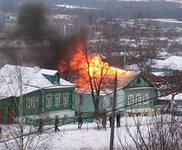 Пожары от бытовых  приборов, неисправных либо оставленных без присмотра. Соблюдайте меры предосторожности:- уходя из дома, убедитесь при осмотре, что все электроприборы выключены из розеток,  отключите временные нагреватели;- убедитесь, что вами не оставлены тлеющие сигареты. Чтобы своевременно обнаружить и своевременно принять меры к ликвидации пожара, необходимо знать признаки его возгорания: - появление незначительного пламени, которому может предшествовать      - нагревание или тление предметов; - наличие запаха перегревшегося вещества и появление дыма; - неожиданно погасший свет или горящие в полнакала электролампы; - характерный запах горящей резины, пластмассы – это признаки       загоревшейся электропроводки; - потрескивание.Помните! При пожаре всегда нужно сохранять хладнокровие, избегать паники, вызвать пожарную охрану по стационарному телефону « 64-471» или по мобильному «83956664471»,  принять необходимые меры для спасения себя и своих близких, организовать встречу пожарных и показать кратчайший путь к очагу возгорания. При вызове пожарной помощи необходимо сообщить диспетчеру: - полный адрес (название населенного пункта, улицы, номер дома, номер квартиры, где произошел пожар);- свою фамилию и номер телефона.При пожаре:-вызовите пожарную охрану;- выведите на улицу детей, престарелых и тех, кому нужна помощь;- тушите пожар подручными средствами (водой, плотной мокрой тканью);- при опасности поражения электрическим током отключите  электроэнергию с помощью автоматов на щитке.Помните! Тушить водой электроприборы под напряжением опасно для жизни!- если ликвидировать очаг пожара своими силами невозможно, немедленно     покиньте помещение, плотно прикрыв за собой дверь, не запирая ее на ключ;- сообщите пожарным об оставшихся в помещении людях, разъясните кратчайший путь к очагу пожара.  Помните! Горящие легковоспламеняющиеся жидкости необходимо тушить с помощью огнетушителя, песка или плотной ткани. Горящий телевизор отключите прежде от сети, накройте плотной тканью. При горении жира на сковороде накройте ее крышкой или плотной мокрой тканью, оставьте остывать на полчаса. Помните! Тушить жир водой нельзя. При попадании горящего жира на пол или стены для тушения можно использовать стиральный порошок или землю из цветочных горшков.При пожаре на лестничной клетке, до прибытия пожарных вам необходимо принять меры к тому, чтобы задержать проникновение дыма и огня в квартиру:- плотно закройте все двери и окна в помещении;- заложите щели между полом и дверью, вентиляционные люки мокрой    тканью;- поливайте входную дверь изнутри водой.Безопасная эвакуация состоит в следующем:- уходить следует по наиболее безопасному пути, двигаясь как можно ближе к полу, защитив органы дыхания мокрой тканью;- никогда не бегите наугад;Категорически запрещается:- оставлять детей без присмотра с момента обнаружения пожара и до его ликвидации;- бороться с пламенем самостоятельно, не вызвав предварительно пожарных, если Вы не справились с загоранием на ранней стадии его развития.Если на человеке загорелась одежда:- не давайте ему бегать, чтобы пламя не разгорелось сильнее;- повалите человека на землю и заставьте кататься, чтобы сбить пламя, или набросьте на него плотную ткань. Без кислорода горение прекратится;- вызовите скорую помощь по телефону «64-441»;- окажите первую помощь пострадавшему.      При ожогах охладите обожженную поверхность холодной водой, наложите стерильную повязку и вызовите скорую помощь. Запрещено снимать или отрывать одежду с обгоревших участков смазывать чем-либо обожженную поверхность (йодом, маслом, зеленкой).      При отравлении угарным газом срочно вынесите пострадавшего на свежий воздух, освободите от тесной одежды, при необходимости немедленно приступите к искусственному дыханию, доставьте в лечебное учреждение.665682                                                                  Администрация              Распространяется бесплатнопос. Семигорск               64 – 4 -71                     Дума сельского              Газета выходитул. Октябрьская, 1                                               поселения                        2 раз в месяц  кол-во 35 шт.                                                                                                                         Гл. редактор К.С. Лопатин                                                                                                                        Отв. за выпуск Л.В. ОкуневаВНИМАНИЮполучателей компенсации родительской платы за присмотр и уход за детьми в дошкольных образовательных организациях, реализующих образовательную программу дошкольного образования       В Закон Иркутской области от 10 июля 2014 года № 91-ОЗ «Об отдельных вопросах образования в Иркутской области» (далее – Закон № 91-ОЗ) внесены изменения.1. С 1 января 2017 года право на предоставление компенсации родительской платы имеют родители (законные представители) ребенка (детей) в семьях со среднедушевым доходом ниже двукратной величины прожиточного минимума, установленной в целом по Иркутской области в расчете на душу населения.2. Для назначения компенсации родительской платы необходимы следующие документы:- копии паспортов родителей (законного представителей), удостоверяющих личности родителей (законного представителя);- копия документа, подтверждающего статус законного представителя (копия акта о назначении опекуна, договор о передаче ребенка (детей) на воспитание в семью);- копия свидетельства о рождении ребенка (детей);- документы, подтверждающие состав семьи:- копия свидетельства о заключении брака – для состоящих в браке родителей (законных представителей);- копия свидетельства о регистрации по месту пребывания либо справка о составе семьи – для не состоящих в браке родителей;- копия документа, подтверждающего внесение родительской платы (справка, квитанция) (предоставляется родителем в случае отсутствия соглашения между учреждением и учредителем образовательной организации);- копия договора между образовательной организацией, которую посещает ребенок (дети), и родителем (законным представителем), обратившимся за установлением компенсации;- документы, подтверждающие доходы членов семьи за шесть последних календарных месяцев, предшествующих месяцу подачи заявления.3. Родители (законные представители) ребенка (детей), получающие компенсацию родительской платы, должны подтвердить право на ее дальнейшее получение до 31 марта 2017 года, обратившись в областное государственное казенное учреждение «Управление социальной защиты населения» по месту жительства (месту пребывания, месту фактического проживания), предоставив вышеуказанные документы.       В случае не подтверждения до 31 марта 2017 года права на получение компенсации родительской платы выплата будет прекращена с 1 апреля 2017 года.Должности муниципальной службыРазмер должностного окладаВедущий специалист3888Специалист I категории3565Классный чинРазмер ежемесячной надбавки (в процентах к должностному окладу)3- й класс соответствующей группы должностей102-й класс соответствующей группы должностей201-й  класс соответствующей группы должностей30Должности муниципальной службыРазмер денежного содержания (должностных окладов)Ведущий специалист1-2,5Специалист I категории1-2,5Наш адрес:         Телефон:               Учредители:        Газета Вестник